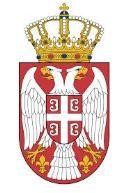 Република Србија  МИНИСТАРСТВО ГРАЂЕВИНАРСТВА,  САОБРАЋАЈА И ИНФРАСТРУКТУРЕ   Београд, Немањина 22-26  КОНКУРСНА ДОКУМЕНТАЦИЈА    ЗА ЈАВНУ НАБАВКУМАЛЕ ВРЕДНОСТИНабавка мобилних телефонаБРОЈ ЈАВНЕ НАБАВКЕ: 14/2020  Фебруар, 2020. године  1. ОПШТИ ПОДАЦИ О ЈАВНОЈ НАБАВЦИ 1. Подаци о Наручиоцу:  Назив Наручиоца: Министарство грађевинарства, саобраћаја и  инфраструктуре  Адреса Наручиоца: Београд, улица Немањина број 22-26  ПИБ 108510088  Матични број 17855212  Интернет страница Наручиоца: www.mgsi.gov.rs  Врста поступка јавне набавке: јавна набавака мале вредности  Предмет јавне набавке: добра  Контакт особа: Татјана Радукић, e-mail: tatjana.radukic@mgsi.gov.rs 2. Врста поступка јавне набавкеПредметна јавна набавка се спроводи у поступку јавне набавке мале вредности, у складу са Законом и подзаконским актима којима се уређују јавне набавке.3. Предмет јавне набавкеНабавка мобилних телефона Набавка није обликована по партијама.4. Процењена вредност јавне набавке: 833.333,00 динара без ПДВ-а, односно 1.000.000,00 динара са ПДВ-ом.5. Циљ поступка Поступак јавне набавке спроводи се ради закључења оквирног споразума са два понуђача.Оквирни споразум се закључује на период од 12 месеци на износ од 1.000.000,00 динара са ПДВ-ом.6. Рок за доношење одлуке о додели оквирног споразума: Одлука о додели оквирног споразума биће донета у року до 10 (десет) дана од дана јавног отварања понудаВрста оквирног споразума:	Министарство спроводи поступак јавне набавке мале вредности, ради закључења оквирног споразума са два понуђача.	На основу закљученог оквирног споразума, сукцесивно, по потреби издаваће се Наруџбенице.	Наруџбенице који се издају на основу оквирног споразума, морају се доделити пре завршетка трајања оквирног споразума.		На основу закљученог Оквирног споразума, Наручилац ће Наруџбенице издавати након поновног отварања конкуренције и то између потписника Оквирног споразума. Уколико се Оквирни споразум закључи са једним понуђачем наручилац ће позвати изабраног понуђача да закључи Наруџбеницу. Цене добара не могу бити веће од упоредивих тржишних цена и важећег ценовника понуђача на дан упућивања позива за закључивање Наруџбенице.Цене дате у Наруџбеници не могу бити веће од цена исказаних у понуди Понуђача.2. ПОДАЦИ О ПРЕДМЕТУ ЈАВНЕ НАБАВКЕ Предмет јавне набавке Предмет јавне набавке број 14/2020 је набавка добaра - Набавка мобилних телефона. Назив и ознака из Општег речника набавке: Мобилни телефони: 32250000 - 0.  	 2.1. ВРСТА, ТЕХНИЧКЕ КАРАКТЕРИСТИКЕ (СПЕЦИФИКАЦИЈЕ), КВАЛИТЕТ, КОЛИЧИНА И ОПИС ПРЕДМЕТА НАБАВКЕ, НАЧИН СПРОВОЂЕЊА КОНТРОЛЕ И ОБЕЗБЕЂИВАЊА ГАРАНЦИЈЕ КВАЛИТЕТА, МЕСТО И РОК ИЗВРШЕЊА Врста, техничке карактеристике (спецификације), количина и опис добара – мобилних телефона, који су предмет ове јавне набавке дате су у Одељку Техничке спецификације. 1. Начин спровођења контроле и обезбеђивања гаранције квалитета  Наручилац и Понуђач ће записнички констатовати преузимање добра на основу рачуна – отпремнице.У случају записнички утврђених недостатака у квалитету и квантитету испоручених добара, Понуђач је дужан да исте отклони најкасније у року од једног дана од дана сачињавања Записника о рекламацији, односно да испоручено добро замени новим, у противном Наручилац задржава право да раскине уговор. Понуђач је дужан да гарантује квалитет испоручених добара у складу са важећим прописима и стандардима произвођача добара.  Понуђени и испоручени мобилни телефони морају бити нови, у оригиналним паковањима, са приложеном техничком документацијом, којом се гарантује оригиналност производа. Предметна добра морају да испуњава све карактеристике у складу са спцификацијом, која је саставни део конкурсне документације и морају у свему одговарати захтевима Наручиоца и важећим стандардима квалитета.  2. Начин и рок испоруке  Начин и рок испоруке биће дефинисан појединачним Наруџбеницама. 3. Место испоруке   	Испорука добара вршиће се на адреси Наручиоца, Немањин 22-26 у Београду.  4. Гаранција и сервисирање  Гаранција на добра која су предмет набавке је произвођачка, а период гаранције је минимално 24 месеца.  Понуђач је дужан да приликом испоруке мобилних телефона преда и комплетну техничку документацију и попуњене и оверене гарантне листове, за сваки телефон појединачно. Понуђач је дужан да у гарантном року пружа услугу сервисирања мобилних телефона, односно да обезбеди сервис у гарантном року, о свом трошку. У случају утврђених недостатака, односно грешака у гарантном периоду, понуђач мора исте да отклони најкасније у року од 15 дана и да у току сервисирања обезбеди замениски апарат истих или бољих карактеристика.Ако понуђач у наведеном рок не може да отклони недостатак, односно грешку, или ако се иста, односно слична грешка на истој позицији понови, дужан је да испоручи ново исправно добро идентичних карактеристика.   IV                       УСЛОВИ ЗА УЧЕШЋЕ У ПОСТУПКУ ЈАВНЕ НАБАВКЕ(чл. 75. и 76. Закона о јавним набавкама) Доказивање испуњености услова Сагласно члану 77. став 4. Закона о јавним набавкама, наручилац може одредити у конкурсној документацији да се испуњеност свих или појединих услова, доказује достављањем изјаве којом понуђач под пуном материјалном и кривичном одговорношћу потврђује да испуњава услове.Наручилац је одредио у конкурсној документацији да се испуњеност свих услова, доказује достављањем изјаве на прописаним обрасцима којом понуђач под пуном материјалном и кривичном одговорношћу потврђује да испуњава услове. Наручилац може пре доношења одлуке о додели уговора да тражи од понуђача чија је понуда оцењена као најповољнија да достави на увид оригинал или оверену копију свих или појединих доказа.Докази који се могу накнадно затражити - пре доношења одлуке о додели уговораПраво учешћа имају сви понуђачи који испуњавају услове за учешће у поступку, у складу са чланом 75. и 76. Закона о јавним набавкама. Докази о испуњености услова се достављају уз понуду, и то: 1.1.   да је регистрован код надлежног органа, односно уписан у одговарајући регистар; 1.2.   да понуђач и његов законски заступник није осуђиван за неко од кривичних дела као члан организоване криминалне групе, да није осуђиван за кривична дела против привреде, кривична дела против животне средине, кривично дело примања или давања мита, кривично дело преваре;1.4. да је измирио доспеле порезе, доприносе и друге јавне дажбине у складу са прописима Републике Србије или стране државе када има седиште на њеној територији;1.5. Понуђач је дужан да при састављању понуде изричито наведе да је поштовао обавезе које произлазе из важећих прописа о заштити на раду, запошљавању и условима рада, заштити животне средине, као и да нема забрану обављања делатности која је на снази у време подношења понуде  (чл. 75. ст. 2. Закона). (изјава предвиђена конкурсном документацијом) Регистар понуђача: Лице уписано у регистар понуђача није дужно да приликом подношења понуде доказује испуњеност обавезних услова из члана 75. став 1. тачка 1) до 4) Закона о јавним набавкама. (члан 78. став 1. Закона о јавним набавкама).Додатни услови:2.1. Финансијски капацитет:2.2. Пословни капацитет3. УПУТСТВО ПОНУЂАЧИМА КАКО ДА САЧИНЕ ПОНУДУ  1. Подаци о језику на којем понуда мора да буде састављенаПонуђач подноси понуду на српском језику. Сви обрасци, изјаве и документа који се достављају уз понуду морају бити на српском језику. Уколико су документи изворно на страном језику, морају бити преведени на српски језик и оверени од стране овлашћеног судског тумача.2. Начин на који понуда мора да буде сачињенаПонуђач понуду подноси непосредно или путем поште у затвореној коверти или кутији, затворену на начин да се приликом отварања понуда може са сигурношћу утврдити да се први пут отвара. На полеђини коверте или на кутији навести назив и адресу понуђача. У случају да понуду подноси група понуђача, на коверти је потребно назначити да се ради о групи понуђача и навести називе и адресу свих учесника у заједничкој понуди.Понуду доставити на адресу: Министарство грађевинарства, саобраћаја и инфраструктуре, Немањина 22-26, Београд, преко писарнице Управе за заједничке послове републичких органа, са назнаком: „Понуда за јавну набавку - Набавка мобилних телефона, број ЈН 14/2020 - НЕ ОТВАРАТИ”, Понуда се сматра благовременом уколико је примљена од стране наручиоца до датума и времена наведеном у Позиву за подношење понуда.  Наручилац ће, по пријему одређене понуде, на коверти, односно кутији у којој се понуда налази, обележити време пријема и евидентирати број и датум понуде према редоследу приспећа. Уколико је понуда достављена непосредно наручилац ће понуђачу предати потврду пријема понуде. У потврди о пријему наручилац ће навести датум и сат пријема понуде. Понуда коју наручилац није примио у року одређеном за подношење понуда, односно која је примљена по истеку дана и сата до којег се могу понуде подносити, сматраће се неблаговременом.Наручилац ће, након окончања поступка отварања понуда, неблаговремену понуду вратити неотворену понуђачу, са назнаком да је поднета неблаговрмено. Понуда мора да садржи:Образац изјаве о испуњавању услова из чл. 75. и 76. ЗЈН у поступку јавне набавке мале вредности (попуњен, потписан);  Образац изјаве о испуњавању услова из члана 75. став 2. ЗЈН (за понуђача и члана групе) - (попуњен, потписан);  Образац изјаве о испуњавању услова из члана 75. ЗЈН у поступку јавне набавке мале вредности за подизвођача, уколико понуђач делимично извршење набавке поверава подизвођачу (попуњен, потписан); Образац изјаве о испуњавању услова из члана 75. став 2. ЗЈН (за подизвођача) - (попуњен, потписан); Образац изјаве о испуњавању услова из члана 76. ЗЈН - (попуњен, потписан); Образац изјаве о независној понуди (попуњен, потписан); Образац понуде (попуњен, потписан); Mодел уговора (попуњен, потписан и печатом оверен); Споразум о заједничком извршењу набавке (достављају само понуђачи који подносе заједничку понуду). Напомена: Образац трошкови припреме понуде не представља обавезну садржину понуде, а уколико понуђач као саставни део понуде достави попуњен, потписан од стране овлашћеног лица понуђача и печатом оверен Образац трошкова припреме понуде, сматраће се да је понуђач доставиo захтев за накнаду трошкова.  Уколико понуђачи подносе заједничку понуду, група понуђача може да се определи да обрасце дате у конкурсној документацији потписују и печатом оверавају сви понуђачи из групе понуђача или група понуђача може да одреди једног понуђача из групе који ће потписивати и печатом оверавати обрасце дате у конкурсној документацији, изузев образаца који подразумевају давање изјава под матерјалном и кривичном одговорношћу (Изјава о независној понуди и Изјава о поштовању обавеза из чл.75. ст.2. Закона), који морају бити потписани и оверени печатом од стране сваког понуђача из групе понуђача. У случају да се понуђачи определе да један понуђач из групе потписује и печатом оверава обрасце дате у конкурсној документацији (изузев образаца који подразумевају давање изјава под материјалном и кривичном одговорношћу), наведено треба дефинисати споразумом којим се понуђачи из групе међусобно и према наручиоцу обавезују на извршење јавне набавке, а који чини саставни део заједничке понуде сагласно чл. 81. Закона.НАПОМЕНА:  Приликом израде понуде, молимо да предметну конкурсну документацију детаљно проучите и у свему поступите по њој. За додатне информације и појашњења, потребно је да се благовремено обратите Наручиоцу. Заитересована лица дужна су да прате Портал јавних набавки и интернет страницу Наручиоца како би благовремено били обавештени о изменама, допунама и појашњењима конкурсне документације, јер је Наручилац у складу са чланом 63. ЗЈН дужан да све измене и допуне конкурсне документације и додатне информације или појашњења у вези са припремањем понуде објави на Порталу јавних набавки и на интернет страници Наручиоца.У складу са Законом о привредним друштвима ("Сл. гласник РС", бр. 36/2011; 99/011; 83/2014 др. закон, 5/2015 и 44/2018), наручилац не прописује обавезу употребе печата у документима и обрасцима који су саставни део понуде, али сви обрасци који су предвиђени овом конкурсном документацијом и даље садрже места за печат, те ће наручилац прихватати понуде које су оверене печатом и оне које то нису. 3. Отварање понуда и рок за доношење одлукеОтварање понуда обавиће се по истеку рока за подношење понуда на адреси Наручиоца: Министарство грађевинарства, саобраћаја и инфраструктуре, Немањина 22-26, Београд.Отварање понуда је јавно и може присуствовати свако заинтересовано лице.  У поступку отварања понуда активно могу учествовати само овлашћени представници понуђача.  Представници понуђача су дужни да, пре почетка отварања понуда, комисији за јавну набавку доставе пуномоћја за учешће у поступку отварања понуда.   Пуномоћје се доставља у писаној форми и мора бити заведено код понуђача, оверено печатом и потписано од стране овлашћеног лица понуђача.  4. Понуда са варијантамаПодношење понуде са варијантама није дозвољено.5. Начин измене, допуне и опозива понудеУ року за подношење понуде понуђач може да измени, допуни или опозове своју понуду на начин који је одређен за подношење понуде.Понуђач је дужан да јасно назначи који део понуде мења односно која документа накнадно доставља. Измену, допуну или опозив понуде треба доставити, преко Писарнице Управе за заједничке послове републичких органа, на адресу: Министарство грађевинарства, саобраћаја и инфраструктуре, Немањина 22-26, Београд, са назнаком: „Измена понуде за јавну набавку добара – моблини телефони, ЈН бр. 14/2020 –  НЕ ОТВАРАТИ” или„Допуна понуде за јавну набавку добара – моблини телефони, ЈН бр. 14/2020 – НЕ ОТВАРАТИ” или„Опозив понуде за јавну набавку добара – моблини телефони, ЈН бр. 14/2020 – НЕ ОТВАРАТИ” или„Измена и допуна понуде за јавну набавку добара – моблини телефони, ЈН бр. 14/2020  – НЕ ОТВАРАТИ”.На полеђини коверте или на кутији навести назив и адресу понуђача. У случају да понуду подноси група понуђача, на коверти је потребно назначити да се ради о групи понуђача и навести називе и адресу свих учесника у заједничкој понуди.По истеку рока за подношење понуда понуђач не може да повуче нити да мења своју понуду.6. Учествовање у заједничкој понуди или као подизвођач Понуђач може да поднесе само једну понуду. Понуђач који је самостално поднео понуду не може истовремено да учествује у заједничкој понуди или као подизвођач, нити исто лице може учествовати у више заједничких понуда.У Обрасцу понуде, понуђач наводи на који начин подноси понуду, односно да ли подноси понуду самостално, или као заједничку понуду, или подноси понуду са подизвођачем.7. ПОНУДА СА ПОДИЗВОЂАЧЕМУколико понуђач подноси понуду са подизвођачем дужан је да у Обрасцу понуде наведе да понуду подноси са подизвођачем, проценат укупне вредности набавке који ће поверити подизвођачу, а који не може бити већи од 50%, као и део предмета набавке који ће извршити преко подизвођача. Понуђач у Обрасцу понуде наводи назив и седиште подизвођача, уколико ће делимично извршење набавке поверити подизвођачу. Уколико Оквирног споразума буде закључен између наручиоца и понуђача који подноси понуду са подизвођачем, тај подизвођач ће бити наведен и у Оквирном споразуму. Понуђач је дужан да за подизвођаче достави доказе о испуњености услова који су наведени у конкурсној документацији, у складу са Упутством како се доказује испуњеност услова.Понуђач у потпуности одговара наручиоцу за извршење обавеза из поступка јавне набавке, односно извршење уговорних обавеза, без обзира на број подизвођача. Понуђач је дужан да наручиоцу, на његов захтев, омогући приступ код подизвођача, ради утврђивања испуњености тражених услова.8. Заједничка понудаПонуду може поднети група понуђача.Уколико понуду подноси група понуђача, саставни део заједничке понуде мора бити споразум којим се понуђачи из групе међусобно и према наручиоцу обавезују на извршење јавне набавке, а који обавезно садржи податке из члана 81. став 4. тачке 1) и 2) Закона и то:податке о члану групе који ће бити носилац посла, односно који ће поднети понуду и који ће заступати групу понуђача пред наручиоцем и опис послова сваког од понуђача из групе понуђача у извршењу уговора.Група понуђача је дужна да достави све доказе о испуњености услова који су наведени конкурсној документацији, у складу са Упутством како се доказује испуњеност услова.Понуђачи из групе понуђача одговарају неограничено солидарно према наручиоцу. Задруга може поднети понуду самостално, у своје име, а за рачун задругара или заједничку понуду у име задругара.Ако задруга подноси понуду у своје име за обавезе из поступка јавне набавке и Оквирног споразума одговара задруга и задругари у складу са законом.Ако задруга подноси заједничку понуду у име задругара за обавезе из поступка јавне набавке и Оквирног споразума неограничено солидарно одговарају задругари.9. Начин и услови плаћања, рок за извршење и рок важења понуде9.1. Захтеви у погледу начина, рока и услова плаћањаРок плаћања не може бити дужи од 45 дана од датума пријема рачуна, а у складу са Законом о роковима измирења новчаних обавеза у комерцијалним трансакцијама („Сл. гласник РС“ број 119/2012, 68/2015 и 113/2017).Плаћање се врши уплатом на рачун понуђача.9.2. Захтев у погледу места и рока испорукеМесто испоруке – Немањина 22-26, 11000 Београд9.4. Захтев у погледу рока важења понудеРок важења понуде не може бити краћи од 30 дана од дана отварања понуда.У случају истека рока важења понуде, наручилац је дужан да у писаном облику затражи од понуђача продужење рока важења понуде.Понуђач који прихвати захтев за продужење рока важења понуде не може мењати понуду.10. Валута и начин на који мора да буде наведена и изражена цена у понудиЦена мора бити изражена у динарима, без ПДВ-а, и са ПДВ-ом, FCO Наручилац. У цену треба урачунати и све зависне и пратеће трошкове.  Приликом оцене понуда као релевантна узима се понуђена цена без ПДВ-а. Ако је у понуди исказана неуобичајено ниска цена, која значајно одступа у односу на тржишно упоредиву цену и изазива сумњу у могућност извршења јавне набавке у складу са понуђеним условима, наручилац ће поступити у складу са чланом 92. Закона.Наручилац задржава право да током трајања оквирног споразума прибави и апарате сличних карактеристика по упоредивим тржишним ценама.11. Подаци о врсти, садржини, начину подношења, висини и роковима обезбеђења испуњења обавеза понуђачаПонуђач којем буде додељен Oквирни споразум дужан је да у року од 5 дана од  закључења Оквирног споразума, као средство финансијског обезбеђења, преда Наручиоцу: меницу за добро извршење посла са назначеним номиналним износом од 10% од процењене вредности набавке без ПДВ-a, оверену, потписану од стране лица овлашћеног за заступање и регистровану у складу са чланом 47а Закона о платном промету ("Службени лист СРЈ", бр. 3/2002 и 5/2003 и "Службени гласник РС", бр. 43/2004, 62/2006, 111/2009 – др. закон, 31/2011 и 139/2014 – др. закон) и Одлуком НБС о ближим условима, садржини и начину вођења Регистра меница и овлашћења („Службени гласник РС”, бр. 56/2011 и 80/2015), са роком важења најмање 30 дана дуже од истека рока важности Оквирног споразума; Менично овлашћење да се меницa у износу од 10% од вредности уговора без ПДВ-a, може поднети на наплату без сагласности понуђача у случају неизвршења обавеза по закљученом оквирном споразуму; Текст меничног овлашћења је потребно урадити у складу са достављеном меницом; Потврду о регистрацији менице;  Копију картона депонованих потписа код банке на којим се јасно виде депоновани потпис и печат понуђача, оверен печатом банке са датумом овере (овера не старија од 30 дана, од дана закључења уговора). Потпис овлашћеног лица на меници и меничном овлашћењу мора бити идентичан са потписом у картону депонованих потписа. У случају промене лица овлашћеног за заступање, менично овлашћење остаје на снази. По завршеном послу Наручилац ће предметну меницу вратити, на писани захтев понуђача.12. Заштита поверљивости података које наручилац ставља понуђачима на располагање, укључујући и њихове подизвођаче Предметна набавка не садржи поверљиве информације које наручилац ставља на располагање. 13. Начин означавања поверљивих података у понудиНаручилац ће чувати као поверљиве све податке о понуђачима садржане у понуди који су посебним прописом утврђени као поверљиви и које је као такве понуђач означио у понуди.Наручилац ће као поверљиве третирати податке у понуди који су садржани у документима који су означени као такви, односно који у горњем десном углу садрже ознаку „ПОВЕРЉИВО“, као и испод поменуте ознаке потпис овлашћеног лица понуђача. Уколико се поверљивим сматра само одређени податак садржан у документу који је достављен уз понуду, поверљив податак мора да буде обележен црвеном бојом, поред њега мора да буде наведено „ПОВЕРЉИВО“, а испод поменуте ознаке потпис овлашћеног лица понуђача.Подаци који морају бити јавни и подаци који морају бити доступни другим понуђачима у складу са Законом о јавним набавкама не могу се означити са "ПОВЕРЉИВО", односно и ако буду тако означени сматраће се јавним подацима.Наручилац не одговара за поверљивост података који нису означени на поменути начин.Наручилац ће одбити давање информације која би значила повреду поверљивости података добијених у понуди. Неће се сматрати поверљивим цена и остали подаци из понуде који су од значаја за примену елемената критеријума за оцену и рангирање понуде.14. Додатне информације или појашњења у вези са припремањем понудеЗаинтересовано лице може, у писаном облику путем поште на адресу наручиоца, електронске поште на e-mail: tatjana.radukic@mgsi.gov.rs или непосредно предајом на писарници наручиоца, тражити од наручиоца додатне информације или појашњења у вези са припремањем понуде, најкасније 5 дана пре истека рока за подношење понуде.Наручилац је дужан да у року од 3 (три) дана од дана пријема захтева за додатним информацијама или појашњењима конкурсне документације, одговор објави на Порталу јавних набавки и на својој интернет страници. Додатне информације или појашњења упућују се са напоменом „Захтев за додатним информацијама или појашњењима конкурсне документације, ЈН бр. 14/2020”.Ако наручилац измени или допуни конкурсну документацију 8 или мање дана пре истека рока за подношење понуда, дужан је да продужи рок за подношење понуда и објави обавештење о продужењу рока за подношење понуда. По истеку рока предвиђеног за подношење понуда наручилац не може да мења нити да допуњује конкурсну документацију. Тражење додатних информација или појашњења у вези са припремањем понуде телефоном није дозвољено. Комуникација у поступку јавне набавке врши се искључиво на начин одређен чланом 20. Закона.15. Додатна објашњења од понуђача после отварања понуда и контрола код понуђача односно његовог подизвођача После отварања понуда наручилац може приликом стручне оцене понуда да у писаном облику захтева од понуђача додатна објашњења која ће му помоћи при прегледу, вредновању и упоређивању понуда, а може да врши контролу (увид) код понуђача, односно његовог подизвођача (члан 93. Закона). Уколико наручилац оцени да су потребна додатна објашњења или је потребно извршити контролу (увид) код понуђача, односно његовог подизвођача, наручилац ће понуђачу оставити примерени рок да поступи по позиву наручиоца, односно да омогући наручиоцу контролу (увид) код понуђача, као и код његовог подизвођача. Наручилац може уз сагласност понуђача да изврши исправке рачунских грешака уочених приликом разматрања понуде по окончаном поступку отварања. У случају разлике између јединичне и укупне цене, меродавна је јединична цена.Ако се понуђач не сагласи са исправком рачунских грешака, наручилац ће његову понуду одбити као неприхватљиву. 16. Врста критеријума за доделу оквирног споразумаКритеријум за оцену понуда је најнижа понуђена укупна јединична цена.17. Елементи критеријума на основу којих ће наручилац извршити доделу оквирног споразума у ситуацији када постоје две или више понуда са једнаком понуђеном ценом Уколико две или више понуда имају исту укупну понуђену цену, као најповољнија биће изабрана понуда оног понуђача који је понудио нижу јединичну цену мобилног телефона тип 10.18. Поштовање обавеза које произилазе из важећих прописа Понуђач је дужан да у оквиру своје понуде достави изјаву дату под кривичном и материјалном одговорношћу да је поштовао све обавезе које произилазе из важећих прописа о заштити на раду, запошљавању и условима рада, заштити животне средине, као и да нема забрану обављања делатности, која је на снази у време подношења понуде.19. Коришћење патента и одговорност за повреду заштићених права интелектуалне својине трећих лицаНакнаду за коришћење патената, као и одговорност за повреду заштићених права интелектуалне својине трећих лица сноси понуђач.20. Начин и рок за подношење захтева за заштиту права понуђача Захтев за заштиту права може да поднесе понуђач, односно свако заинтересовано лице, које има интерес за доделу уговора у конкретном поступку јавне набавке и који је претрпео или би могао да претрпи штету због поступања Наручиоца противно одредбама Закона о јавним набавкама.Захтев за заштиту права подноси се Наручиоцу, а копија се истовремено доставља Републичкој комисији. Захтев за заштиту права се доставља непосредно, електронском поштом на e-mail: tatjana.radukic@mgsi.gov.rs или препорученом пошиљком са повратницом. Захтев за заштиту права се може поднети у току целог поступка јавне набавке, против сваке радње наручиоца, осим уколико Законом није другачије одређено. Наручилац објављује обавештење о поднетом захтеву на Порталу јавних набавки и на својој интернет страници, најкасније у року од 2 дана од дана пријема захтева.Уколико се захтевом за заштиту права оспорава врста поступка, садржина позива за подношење понуда или конкурсне документације, захтев ће се сматрати благовременим уколико је примљен од стране наручиоца најкасније 7 дана пре истека рока за подношење понуда, без обзира на начин достављања и уколико је подносилац захтева у складу са чл. 63. ст. 2. Закона указао наручиоцу на евентуалне недостатке и неправилности, а наручилац исте није отклонио. Уколико се захтевом за заштиту права оспоравају радње које Наручилац предузме пре истека рока за подношење понуда, а након истека рока из претходног става, сматраће ће се благовременим уколико је поднет најкасније до истека рока за подношење понуда.После доношења одлуке о додели Уговора из чл. 108. Закона или одлуке о обустави поступка јавне набавке из чл. 109. Закона, рок за подношење захтева за заштиту права је 5 дана од дана објављивања одлуке на Порталу јавних набавки. Захтевом за заштиту права не могу се оспоравати радње наручиоца предузете у поступку јавне набавке, ако су подносиоцу захтева били или могли бити познати разлози за његово подношење пре истека рока за подношење захтева из претходних ставова, а подносилац захтева га није поднео пре истека тог рока. Ако је у истом поступку јавне набавке поново поднет захтев за заштиту права од стране истог подносиоца захтева, у том захтеву се не могу оспоравати радње наручиоца за које је подносилац захтева знао или могао знати приликом подношења претходног захтева. Захтев  за заштиту права не задржава даље активности Наручиоца у поступку јавне набавке у складу са одредбама чл. 150. Закона о јавним набавкама.Подносилац захтева је дужан да на рачун буџета Републике Србије уплати таксу у изнoсу од 60.000,00 динара ако је процењена вредност јавне набавке није већа од 5.000.000,00 динара, уколико оспорава врсту поступка јавне набавке, садржину позива за подношење позива, односно садржину конкурсне документације или друге радње наручиоца предузете пре истека рока за подношење понуда. Уколико се захтев за заштиту права подноси након отварања понуда, висина таксе се одређује према процењеној вредности јавне набавке, па ако та вредност не прелази износ од 5.000.000,00 динара такса износи 60.000,00 динара.Као доказ о уплати таксе, у смислу члана 151. став 1. тачка 6) Закона прихвaтиће се:Потврда о извршеној уплати таксе из чл. 156. Закона, која садржи следеће елементе:да буде издата од стране банке и да садржи печат банке;да представља доказ о извршеној уплати таксе, што значи да потврда мора да садржи податак да је налог за уплату таксе односно налог за пренос средстава реализован, као и датум извршења налога; износ таксе из члана 156. ЗЈН чија се уплата врши;број рачуна: 840-30678845-06;шифра плаћања: 153 или 253;позив на број: унети податке о броју или ознаци јавне набавке поводом које се подноси захтев за заштиту права;сврха уплате: такса за ЗЗП; назив наручиоца; број или ознака јавне набавке поводом које се подноси захтев за заштиту права;корисник: буџет Републике Србије;назив уплатиоца односно назив подносиоца захтева за заштиту права за којег је извршена уплата таксе;потпис овлашћеног лица банке.Налог за уплату – први примерак, оверен потписом овлашћеног лица и печатом банке или поште, који садржи и све друге елементе из потврде о извршеној уплати таксе неведене под тачком 1.Потврда издата од стране Министарства финансија РС – Управе за трезор, потписана и оверана печатом, која садржи све елементе из потврде о извршеној уплати таксе неведене под тачком 1. осим оних наведених под 1) и 10), за подносиоце захтева за заштиту права који имају отворен рачун у оквиру припадајућег консолидованог рачуна трезора, а који се води у Управи за трезор.Потврда издата од стране Народне банке Србије, која садржи све елементе из потврде о извршеној уплати таксе неведене под тачком 1. за подносиоце захтева за заштиту права (банке и други субјекти) који имају отворен рачун код Народне банке Србије у складу са законом и другим прописом.Поступак заштите права понуђача регулисан је одредбама чл. 138. - 167. Закона.21. Рок у којем ће оквирни споразум бити закљученОквирни споразум ће бити закључен са понуђачем у року од 8 дана од дана протека рока за подношење захтева за заштиту права из члана 149. Закона. У случају да је поднета само једна понуда наручилац може закључити Оквирни споразум пре истека рока за подношење захтева за заштиту права, у складу са чланом 112. став 2. тачка 5) Закона.22. Начин и услови издавања НаруџбеницаУ складу са чланом 40а. став 3. Закона, када настане потреба за предметом набавке, Наручилац ће издати наруџбеницу Добављачу поновним отварањем конкуренције .У складу са чланом 40а. став 4. Закона, Одлуку о издавању појединачне наруџбенице Наручилац је дужан да објави на Порталу јавних набавки и својој интернет страници. На основу Одлукe о издавању појединачне наруџбенице, Наручилац ће издати Наруџбеницу изабраном Добављачу. 	   Наруџбенице који се издају на основу оквирног споразума, морају се доделити пре завршетка трајања оквирног споразума.              Наруџбеница се закључује под условима из оквирног споразума у погледу спецификација предмета набавке, начина и обима пружања услуга.   	             Уколико се Оквирни споразум закључи са једним понуђачем наручилац ће позвати изабраног понуђача да закључи Наруџбеницу. 		            Цене добара не могу бити веће од упоредивих тржишних цена и важећег ценовника понуђача на дан упућивања позива за закључивање Наруџбенице.            Цене дате у Наруџбеници не могу бити веће од цена исказаних у понуди Понуђача.23. Измене током трајања Оквирног споразума  Све евентуалне измене и допуне овог оквирног споразума, стране потписнице ће вршити искључиво у писаној форми, на основу сагласности воља, у складу и на начин који је дефинисан конкурсном документацијом и законским одредбама.Наручилац може, у складу са чланом 115. Закона о јавним набавкама, након закључења Оквирног споразума о јавној набавци, без спровођења поступка јавне набвке повећати обим предмета набавке, с тим да се вредност Оквирног споразума може повећати максимално до 5% од укупне вредности првобитно закљученог Оквирног споразума. ИЗЈАВА ПОНУЂАЧАО ИСПУЊАВАЊУ УСЛОВА ИЗ ЧЛ. 75. ЗАКОНА У ПОСТУПКУ ЈАВНЕНАБАВКЕ МАЛЕ ВРЕДНОСТИУ складу са чланом 77. став 4. Закона, под пуном материјалном и кривичном одговорношћу, као заступник понуђача, дајем следећуИ З Ј А В УПонуђач  ___________________________________________________________у поступку јавне набавке мобилних телефона ЈН број 14/2020, испуњава све услове из чл. 75.  Закона, односно услове дефинисане конкурсном документацијом за предметну јавну набавку, и то:Понуђач је регистрован код надлежног органа, односно уписан у одговарајући регистар;Понуђач и његов законски заступник нису осуђивани за неко од кривичних дела као члан организоване криминалне групе, да није осуђиван за кривична дела против привреде, кривична дела против животне средине, кривично дело примања или давања мита, кривично дело преваре;Понуђач је измирио доспеле порезе, доприносе и друге јавне дажбине у складу са прописима Републике Србије (или стране државе када има седиште на њеној територији);Понуђач је поштовао обавезе које произлазе из важећих прописа о заштити на раду, запошљавању и условима рада, заштити животне средине и да нема забрану обављања делатности која је на снази у време подношења понуде.Место:_____________                                                            Понуђач:Датум:_____________                                              _____________________                                                        ИЗЈАВА ЧЛАНА ГРУПЕО ИСПУЊАВАЊУ УСЛОВА ИЗ ЧЛ. 75. ЗАКОНА У ПОСТУПКУ ЈАВНЕНАБАВКЕ МАЛЕ ВРЕДНОСТИУ складу са чланом 77. став 4. Закона, под пуном материјалном и кривичном одговорношћу, као заступник члана групе, дајем следећуИ З Ј А В УЧлан групе  ___________________________________________________________у поступку јавне набавке мобилних телефона ЈН број 14/2020, испуњава све услове из чл. 75.  Закона, односно услове дефинисане конкурсном документацијом за предметну јавну набавку, и то:да је регистрован код надлежног органа, односно уписан у одговарајући регистар;да његов законски заступник нису осуђивани за неко од кривичних дела као члан организоване криминалне групе, да није осуђиван за кривична дела против привреде, кривична дела против животне средине, кривично дело примања или давања мита, кривично дело преваре;да  је измирио доспеле порезе, доприносе и друге јавне дажбине у складу са прописима Републике Србије (или стране државе када има седиште на њеној територији);да је поштовао обавезе које произлазе из важећих прописа о заштити на раду, запошљавању и условима рада, заштити животне средине и да нема забрану обављања делатности која је на снази у време подношења понуде.Место:_____________                                                            Члан групе:Датум:_____________                                             _____________________                                                        Напомена: Уколико понуду подноси група понуђача, Изјава мора бити потписана од стране овлашћеног лица сваког понуђача из групе понуђача и оверена печатом. ИЗЈАВА ПОНУЂАЧАО ИСПУЊАВАЊУ УСЛОВА ИЗ ЧЛ. 75. ЗАКОНА У ПОСТУПКУ ЈАВНЕНАБАВКЕ МАЛЕ ВРЕДНОСТИУ складу са чланом 77. став 4. Закона, под пуном материјалном и кривичном одговорношћу, као заступник понуђача, дајем следећуИ З Ј А В УПодизвођач  ___________________________________________________________у поступку јавне набавке мобилних телефона ЈН број 14/2020, испуњава све услове из чл. 75.  Закона, односно услове дефинисане конкурсном документацијом за предметну јавну набавку, и то:да је регистрован код надлежног органа, односно уписан у одговарајући регистар;да његов законски заступник нису осуђивани за неко од кривичних дела као члан организоване криминалне групе, да није осуђиван за кривична дела против привреде, кривична дела против животне средине, кривично дело примања или давања мита, кривично дело преваре;да  је измирио доспеле порезе, доприносе и друге јавне дажбине у складу са прописима Републике Србије (или стране државе када има седиште на њеној територији);да је поштовао обавезе које произлазе из важећих прописа о заштити на раду, запошљавању и условима рада, заштити животне средине и да нема забрану обављања делатности која је на снази у време подношења понуде.Место:_____________                                                            Понуђач:Датум:_____________                                              _____________________                                                        И З Ј А В А  О  И С П У Њ А В А Њ У  Д О Д А Т Н И Х  У С Л О В АФинансијски капацитетПод кривичном и материјалном одговорношћу понуђач/члан групе _____________________________________________________________________ ПОТВРЂУЈЕ да испуњава додатне услове прописане чланом 76. Закона  о јавним набавкама за учешће у поступку  јавне набавке мале вредности број ЈН 14/2020. годину, чији је предмет набавкемобилних телефона, и то:И З Ј А В А  О НЕЗАВИСНОЈ ПОНУДИ  Под пуном материјалном и кривичном одговорношћу потврђујемо да смо понуду број _____________ од ____________ године, у поступку јавне набавка мале вредности број 14/2020, поднели независно, без договора са другим понуђачима или заинтересованим лицима.  	Датум  	 	 	     	     Потпис овлашћеног лица понуђача _________________ 	 	 	 	                 _____________________________ ТЕХНИЧКЕ СПЕЦИФИКАЦИЈЕМОБИЛНИ ТЕЛЕФОН ТИП 1МОБИЛНИ ТЕЛЕФОН ТИП 2МОБИЛНИ ТЕЛЕФОН ТИП 3МОБИЛНИ ТЕЛЕФОН ТИП 4МОБИЛНИ ТЕЛЕФОН ТИП 5МОБИЛНИ ТЕЛЕФОН ТИП 6МОБИЛНИ ТЕЛЕФОН ТИП 7МОБИЛНИ ТЕЛЕФОН ТИП 8МОБИЛНИ ТЕЛЕФОН ТИП 9МОБИЛНИ ТЕЛЕФОН ТИП 10Напомена:Уз сваки апарат добављач досатавља одговарајуће слушалице исте маке као апарат и одговарајући оригинални пуњач.ОБРАЗАЦ ПОНУДЕ Понуда број ______________од ______________ године, за јавну набавку број 14/2020  ГАРАНЦИЈА је произвођачка, а период гаранције је ____________ месеци (уписати). Напомена: минимално 24 месецa.  РОК ПЛАЋАЊА: Рок плаћања не може бити дужи од 45 дана од датума пријема рачуна, а у складу са Законом о роковима измирења новчаних обавеза у комерцијалним трансакцијама („Сл. гласник РС“ број 119/2012, 68/2015 и 113/2017).ОПШТИ ПОДАЦИ О ПОНУЂАЧУ ПОНУДУ ПОДНОСИ: Напомена: заокружити начин подношења понуде и уписати податке о подизвођачу, уколико се понуда подноси са подизвођачем, односно податке о свим учесницима заједничке понуде, уколико понуду подноси група понуђача. ПОДАЦИ О ПОДИЗВОЂАЧУ Напомена: табелу „Подаци о подизвођачу“ попуњавају само они понуђачи који подносе  понуду са подизвођачем, а уколико има већи број подизвођача од места предвиђених у табели, потребно је да се наведени образац копира у довољном броју примерака, да се попуни и достави за сваког подизвођача. ПОДАЦИ О УЧЕСНИКУ У ЗАЈЕДНИЧКОЈ ПОНУДИ Напомена: табелу „Подаци о учеснику у заједничкој понуди“ попуњавају само они понуђачи који подносе заједничку понуду, а уколико има већи број учесника у заједничкој понуди од места предвиђених у табели, потребно је да се наведени образац копира у довољном броју примерака, да се попуни и достави за сваког понуђача који је учесник у заједничкој понуди. РОК ВАЖЕЊА ПОНУДЕ  Понуда коју 	подносимo у предметном поступку јавне набавке 14/2020 важи _________________________________  дана, од дана отварања понуда. (уписати број дана важења понуде) Напомена: Рок важења понуде не може бити краћи од 30  дана, од дана отварања понуда. 	 	 	Потпис овлашћеног лица                                              ОБРАЗАЦ СТРУКТУРЕ ЦЕНЕза јавну набавку – Набавка мобилних телефона, број ЈН 14/2020Понуђач попуњава све ставке из обрасца спецификације, једничне цене и укупне цене, исказане у динарима, заокружене на две децимале, без ПДВ-а и са ПДВ-ом. ПДВ је обрачунат по стопи од ____%.  Напомене:  Образац понуде понуђач мора да попуни, овери печатом и потпише, чиме потврђује да су тачни подаци који су у обрасцу понуде наведени.  Уколико понуђачи подносе заједничку понуду, група понуђача може да се определи да образац понуде потписују и печатом оверавају сви понуђачи из групе понуђача или група понуђача може да одреди једног понуђача из групе који ће попунити, потписати и печатом оверити образац понуде. OБРАЗАЦ ТРОШКОВА ПРИПРЕМЕ ПОНУДЕ У складу са чланом 88. став 1. Закона о јавним набавкама („Службени гласник РС“, бр. 124/12, 14/15 и 68/15), прилажемо структуру трошкова насталих приликом припреме понуде у поступку јавне набавке мале вредности ЈН број 14/20.   (Навести врсту трошкова који су настали приликом припремања понуде) Трошкове припреме и подношења понуде сноси искључиво понуђач и не може тражити од наручиоца накнаду трошкова. Ако је поступак јавне набавке обустављен из разлога који су на страни наручиоца, наручилац је дужан да понуђачу надокнади трошкове израде узорка или модела, ако су израђени у складу са техничким спецификацијама наручиоца и трошкове прибављања средства обезбеђења, под условом да је понуђач тражио накнаду тих трошкова у својој понуди. Напомена: Достављање овог обрасца није обавезно.  	Датум  	 	 		     Потпис овлашћеног лица понуђача _________________ 	 	 	 	                  ______________________________ МОДЕЛ ОКВИРНОГ СПОРАЗУМАНАБАВКА МОБИЛНИХ ТЕЛЕФОНА Понуђачи којима буде додељен оквирни споразум биће у обавези да потпише оквирни споразум који ће, осим делова који се уносе из обрасца понуде и евентуалних уочених техничких грешака, бити идентичан моделу датом у наставку. Модел оквирног споразума мора бити потписан од стране овлашћеног лица од стране сваког понуђача из групе понуђача, односно свих подизвођача, а овлашћење за потписивање (код заједничке понуде и понуде са подизвођачем) обавезно се прилаже у понуди и представља обавезни услов понуде, чиме потврђује да је сагласан са свим елементима и одредбама Модела оквирног споразума.Овај оквирни споразум закључен је између:  Републике Србије, Министарства грађевинарства, саобраћаја и инфраструктуре, са седиштем у Београду, Немањина 22-26, ПИБ 108510088, матични број 17855212, које представља в.д. секретара министарства Маја Матија Ристић по Решењу о преносу овлашћења број 021-01-302/2018-02 од 11.09.2018. године (у даљем тексту Наручилац)  и........................................................................ са седиштем у  ............................................,  улица ..........................................,  ПИБ:.......................... , матични број: ........................................ кога заступа...................................................................   (у даљем тексту: Добављач); Стране у оквирном споразуму сагласно констатују:   да је Наручилац у складу са чланом 39. и 40. Закона о јавним набавкама („Службени гласник РС” број 124/12, 14/15 и 68/15; у даљем тексту: Закон) спровео поступак јавне набавке добара – мобилних телефона, ЈН 14/2020, са циљем закључивања оквирног споразума са два понуђача  на период од једне године;    да је Наручилац на основу члана 107. став 3. и члана 108. донео Одлуку о закључивању оквирног споразума број ............ од ................., у складу са којом се закључује овај оквирни споразум између Наручиоца и Добављача; (попуњава Наручилац) да је Добављач доставио Понуду бр............ од..............................., која чини саставни део овог оквирног споразума (у даљем тексту: Понуда);(попуњава Добављач)да овај оквирни споразум не представља обавезу Наручиоца на закључивање Наруџбенице о јавној набавци;   да обавеза настаје закључивњем појединачне Наруџбенице о јавној набавци на основу овог оквирног споразума.   ПРЕДМЕТ ОКВИРНОГ СПОРАЗУМА Члан 1.                                	 	Предмет Оквирног споразума је утврђивање услова за закључивање појединачних наруџбеница о јавној набавци, између Наручиоца и Добављача у складу са условима из конкурсне документације за јавну набавку добара мобилних телефона утврђених Понудом и одредбама овог оквирног споразума и стварним потребама Наручиоца.  ПОДИЗВОЂАЧ (уколико је примењиво) Члан 2.Добављач  наступа са подизвођачем _____________________, ул _______ из _____________________, који ће делимично извршити предметну набавку, у делу:___________________________________.(попуњава Добављач) ВАЖЕЊЕ ОКВИРНОГ СПОРАЗУМА Члан 3.Оквирни споразум ступа на снагу даном потписивања од стране овлашћених представника свих учесника Оквирног споразума и важи до момента када вредност набављених добара достигне укупну вредност Оквирног споразума, а најдуже 12 месеци од датума ступања Оквирног споразума на снагу. Током периода важења овог оквирног споразума, предвиђа се закључивање више појединачних наруџбеница, у зависности од стварних потреба Наручиоца. Средства за реализацију овог оквирног споразума у обезбеђена су Законом о буџету за 2020. годину. Плаћање доспелих обавеза у 2020. години, вршиће се до висине одобрених апропријација за ту намену, а у складу са законом којим се уређује буџет за 2020. годину.		За део реализације уговора који се односи на 2021. годину, реализација ће зависити од обезбеђења средстава предвиђених законом којим ће се уредити буџет за 2021. годину.ВРЕДНОСТ ОКВИРНОГ СПОРАЗУМА, ЦЕНЕ У ОКВИРНОМ СПОРАЗУМУ И НАЧИН ПРОМЕНЕ ЦЕНА  Члан 4.		            Укупна вредност овог оквирног споразума износи 833.333,00 динара без ПДВ-а, односно 1.000.000,00 динара са ПДВ-ом.У цену појединачних мобилних апарата урачунати су сви зависне и пратећи трошкови.  Наручилац задржава право да током трајања оквирног споразума прибави и апарате сличних карактеристика по упоредивим тржишним ценама.НАЧИН И УСЛОВИ ЗАКЉУЧЕЊА ПОЈЕДИНАЧНИХ НАРУЏБЕНИЦА  Члан 5.У складу са чланом 40а. став 3. Закона, када настане потреба за предметом набавке, Наручилац ће издати наруџбеницу Добављачу поновним отварањем конкуренције.У складу са чланом 40а. став 4. Закона, Одлуку о издавању појединачне Наруџбенице Наручилац је дужан да објави на Порталу јавних набавки и својој интернет страници. На основу Одлукe о издавању појединачне Наруџбенице, Наручилац ће издати Наруџбеницу изабраном Добављачу. 	Наруџбенице који се издају на основу Оквирног споразума, морају се доделити пре завршетка трајања Оквирног споразума. 	Наруџбеница се закључује под условима из Оквирног споразума у погледу спецификација предмета набавке, начина и обима пружања услуга.   	             Уколико се Оквирни споразум закључи са једним понуђачем наручилац ће позвати изабраног понуђача да закључи Наруџбеницу. 		            Цене добара не могу бити веће од упоредивих тржишних цена и важећег ценовника понуђача на дан упућивања позива за закључивање Наруџбенице.            Цене дате у Наруџбеници не могу бити веће од цена исказаних у понуди Добављача.НАЧИН ПЛАЋАЊА       Члан 6. Рок плаћања је до 45 дана од датума пријема исправног рачуна/отпремнице, а у складу са Законом о роковима измирења новчаних обавеза у комерцијалним трансакцијама („Сл. гласник РС“ број 119/2012, 68/2015 и 113/2017).Плаћање се врши уплатом на рачун понуђача.ИСПОРУКАЧлан 7.Добављач је дужан да изврши испоруку мобилних телефона који су предмет овог оквирног споразума у року који ће бити дефинисан сваком појединачном Наруџбеницом.  	Испоруку ће извршити у седишту Наручиоца, у Немањиној 22-26, у Београду. НАЧИН СПРОВОЂЕЊА КОНТРОЛЕ И ОБЕЗБЕЂИВАЊА ГАРАНЦИЈЕ КВАЛИТЕТА Члан 8.  	Наручилац и Добављач ће записнички констатовати преузимање добра.  У случају записнички утврђених недостатака у квалитету или квантитету испоручених добара, Добављач је дужан да исте отклони најкасније у року од једног дана од дана сачињавања Записника о рекламацији, односно да испоручено добро замени новим, у противном Наручилац задржава право да раскине уговор.  Добављач је дужан да гарантује квалитет испоручених добара у складу са важећим прописима и стандардима произвођача добара.  ГАРАНЦИЈА И СЕРВИСИРАЊЕ Члан 9.  Гаранција на добра која су предмет овог уговора је ___месеци (минимум 24 месеца). (попуњава Добављач) Добављач je дужан да приликом испоруке мобилних телефона преда и комплетну техничку документацију и попуњене и оверене гарантне листове, за сваки телефон појединачно. Добављач је дужан да у гарантном року пружа услугу сервисирања мобилних телефона, односно да обезбеди сервис у гарантном року, о свом трошку и за то време обезбеди заменски мобилни телефон истих или бољих карактеристика. У случају утврђених недостатака, односно грешака у гарантном периоду, Добављач мора исте да отклони најкасније у року од 30 дана и за то време обезбеди заменски мобилни телефон истих или бољих карактеристика Ако Добављач у наведеном рок не може да отклони недостатак, односно грешку, или ако се иста, односно слична грешка на истој позицији понови, дужан је да испоручи ново исправно добро, идентичних карактеристика. СРЕДСТВА ФИНАНСИЈСКОГ ОБЕЗБЕЂЕЊА Члан 10.Добављач је дужан да у тренутку закључења оквирног споразума, као средство финансијског обезбеђења, преда Наручиоцу: меницу за добро извршење посла са назначеним номиналним износом од 10% од процењене вредности набавке без ПДВ-a, оверену, потписану од стране лица овлашћеног за заступање и регистровану у складу са чланом 47а Закона о платном промету ("Службени лист СРЈ", бр. 3/2002 и 5/2003 и "Службени гласник РС", бр. 43/2004, 62/2006, 111/2009 – др. закон, 31/2011 и 139/2014 – др. закон) и Одлуком НБС о ближим условима, садржини и начину вођења Регистра меница и овлашћења („Службени гласник РС”, бр. 56/2011 и 80/2015), са роком важења најмање 30 дана дуже од истека рока важности Оквирног споразума; Менично овлашћење да се меницa у износу од 10% од вредности уговора без ПДВ-a, може поднети на наплату без сагласности Добављача у случају неизвршења обавеза по закљученом оквирном споразуму; Текст меничног овлашћења је потребно урадити у складу са достављеном меницом; Потврду о регистрацији менице;  Копију картона депонованих потписа код банке на којим се јасно виде депоновани потпис и печат понуђача, оверен печатом банке са датумом овере (овера не старија од 30 дана, од дана закључења уговора). Потпис овлашћеног лица на меници и меничном овлашћењу мора бити идентичан са потписом у картону депонованих потписа. У случају промене лица овлашћеног за заступање, менично овлашћење остаје на снази. По завршеном послу Наручилац ће предметну меницу вратити, на писани захтев Добављача.ОБАВЕЗЕ ДОБАВЉАЧА Члан 11.Добављач се обавезује да за потребе Наручиоца:након закључења Наруџбенице у дефинисаном року испоручи добра која су предмет Наруџбенице;испоручи добра у складу са техничким спецификацијама, условима из Оквирног споразма и Наруџбенице; испоручи мобилне телефоне који морају бити нови, у оригиналним паковањима, са приложеном техничком документацијом, којом се гарантује оригиналност производа;предметна добра морају да испуњаваjу све карактеристике у складу са спецификацијом која је саставни део оквирног споразума и морају у свему одговарати захтевима Наручиоца и важећим стандардима квалитета.ОБАВЕЗЕ НАРУЧИОЦАЧлан 12.	Наручилац се обавезује да:одреди лице које ће бити задужено за праћење Оквирног споразума/Наруџбеница;пружи добављачу све неопходне информације; да Добављачу плати уговорену цену.  РАСКИД ОКВИРНОГ СПОРАЗУМА                                                                      Члан 13. 		У случају да стране потписнице Оквирног споразума и Наруџбенице не изврше своје обавезе на начин и у роковима утврђеним овим Оквирним споразумом и Наруџбеницом, Оквирни споразум и Наруџбеница се може једнострано раскинути.		У случају из става 1. овог члана, страна је дужна да о томе, писаним путем обавести другу страну, у року од 15 дана пре дана раскида Оквирног споразума и наруџбенице, уз навођење разлога за раскид.		Стране потписнице Оквирног споразума и Наруџбенице могу споразумно раскинути Оквирни споразум и Наруџбеницу и регулисати међусобна права и обавезе доспеле до момента раскида Оквирног споразума.		Уколико Наручилац претрпи штету услед неиспуњења обавеза од стране Добављача,  Добављач је дужан да му надокнади штету у целини.		Стране су сагласне да уколико дође до једностраног раскида Оквирног споразума и Наруџбенице од стране Добављача, Наручилац задржава право реализације средства финансијског обезбеђења из члана 10. овог оквирног споразума.ИЗМЕНЕ И ДОПУНЕ ОКВИРНОГ СПОРАЗУМА Члан 14.Све евентуалне измене и допуне овог оквирног споразума, стране потписнице ће вршити искључиво у писаној форми, на основу сагласности воља, у складу и на начин који је дефинисан конкурсном документацијом и законским одредбама.Наручилац може, у складу са чланом 115. Закона о јавним набавкама, након закључења Оквирног споразума о јавној набавци, без спровођења поступка јавне набвке повећати обим предмета набавке, с тим да се вредност Оквирног споразума може повећати максимално до 5% од укупне вредности првобитно закљученог Оквирног споразума. ПРЕЛАЗНЕ И ЗАВРШНЕ ОДРЕДБЕ       Члан 16.За све што није регулисано овим оквирним споразумом примењиваће се одредбе закона који регулишу облигационе односе.  Члан 17.Све спорове који проистекну у реализацији овог оквирног споразума, стране у овом оквирном споразуму ће решавати споразумно, у супротном уговарају надлежност Привредног суда у Београду. Члан 18.Овај уговор ступа на снагу даном потписивања обе уговорне стране.        Члан 19.Овај оквирни споразум је сачињен у 6 (шест) истоветних примерка, по 2 (два) примерка за сваког потписника.                НАРУЧИЛАЦ					     ДОБАВЉАЧ 1         _______________________	 		                     _____________________	 	 В.Д. СЕКРЕТАРА МИНИСТАРСТВА             Маја Матија Ристић,по Решењу о преносу овлашћења         број 021-01-302/2018-02            од 11.09.2018. године          ДОБАВЉАЧ 2_______________________МОДЕЛ НАРУЏБЕНИЦЕ                                                 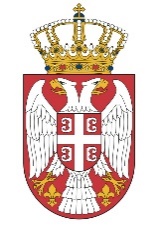 Република СрбијаМИНИСТАРСТВО ГРАЂЕВИНАРСТВА, САОБРАЋАЈА И ИНФРАСТРУКТУРЕНа основу Oквирног споразума број ________________од ___.___._______. године, након спроведеног поступка јавне набавке добара – мобилних телефона, број ЈН 14/2020  на основу којег је донета Одлука о издавању појединачне наруџбенице бр.________ од ___________. године, и ваше понуде бр.________ од __________. године, која чини саставни део ове наруџбенице, в.д. секретара министарства Маја Матија Ристић, издаје:                                                       НАРУЏБЕНИЦУ БРОЈ _________ под следећим условима: РОК ИСПОРУКЕ ОД ПОТВРДЕ ПРИЈЕМА НАРУЏБЕНИЦЕ: ___________ дана. МЕСТО ИСПОРУКЕ: Београд, Немањина 22-26, e-mail: ______________ .НАЧИН И РОК ПЛАЋАЊА: у складу са Оквирним споразумом. Остали услови: у складу са Оквирним споразумом. НАРУЧИЛАЦ_______________________В.Д. СЕКРЕТАРА МИНИСТАРСТВАМаја Матија Ристић,по Решењу о преносу овлашћењаброј 021-01-302/2018-02 од 11.09.2018. годинеДоказ за правно лице:Извод из регистра Агенције за привредне регистре, односно извод из регистра надлежног Привредног суда;Доказ за правно  лице:1) Извод из казнене евиденције, односно уверењe основног суда на чијем подручју се налази седиште домаћег правног лица, односно седиште представништва или огранка страног правног лица, којим се потврђује да правно лице није осуђивано за кривична дела против привреде, кривична дела против животне средине, кривично дело примања или давања мита, кривично дело преваре;2) Извод из казнене евиденције Посебног одељења за организовани криминал Вишег суда у Београду, којим се потврђује да правно лице није осуђивано за неко од кривичних дела организованог криминала;3) Извод из казнене евиденције, односно уверење надлежне полицијске управе МУП-а, којим се потврђује да законски заступник понуђача није осуђиван за кривична дела против привреде, кривична дела против животне средине, кривично дело примања или давања мита, кривично дело преваре и неко од кривичних дела организованог криминала (захтев се може поднети према месту рођења или према месту пребивалишта законског заступника). Уколико понуђач има више законских заступника дужан је да достави доказ за сваког од њих.Доказ не може бити старији од 2 месеца пре отварања понуда.Доказ не може бити старији од 2 месеца пре отварања понуда.Доказ за правно  лице:Уверења Пореске управе Министарства финансија да је измирио доспеле порезе и доприносе и уверења надлежне локалне самоуправе да је измирио обавезе по основу изворних локалних јавних прихода;Доказ не може бити старији од 2 месеца пре отварања понудаДоказ не може бити старији од 2 месеца пре отварања понуда      УсловДа је понуђач у претходне 3 (три) обрачунске године (2017, 2018 и 2019. година) остварио пословни приход у укупном износу од минимум 1.000.000,00 динара ДоказИзјава предвђена конкурсном докумнетацијомУслов:Понуђач је обавезан да је:- извршио испоруку мобилних апарата у претходних 5 година до дана објављивања позива за подношење понуда у износу од 1.000.000,00 динара.Доказ:Изјава предвиђена конкурсном документацијом- да је понуђач у претходне 3 (три) обрачунске године (2017, 2018 и 2019. година) остварио пословни приход у укупном износу од минимум 1.000.000,00 динара У случају потребе образац копирати.Пословни капацитет	Под кривичном и материјалном одговорношћу понуђач/члан групе _____________________________________________________________________ ПОТВРЂУЈЕ да испуњава додатне услове прописане чланом 76. Закона  о јавним набавкама за учешће у поступку  јавне набавке мале вредности број ЈН 14/2020. годину, чији су предмет набавке мобилних телефона, и то:- да је извршио испоруку мобилних апарата у претходних 5 година до дана објављивањапозива за подношење понуда у износу од 1.000.000,00 динара.У случају потребе образац копирати.DizajnMonoblokTip ekranaIPSEkran osetljiv na dodirDaBroj boja(24-bit) 16.777.216 bojaDijagonala ekrana6.1"Rezolucija1512 x 720Gustina ekrana~283 ppiOstale karakteristikeEMUI 9 Odnos stranice 19.5:9Operativni sistemAndroid 9.0 (Pie)RAM memorija3 GBOpis RAM memorijeLPDDR3 jednokanalna memorija na 933 MHzTip procesoraARMBroj jezgara procesoraOcta CoreOpis procesoraARMv8-A 64-Bita, Octa-core (4x2.3 GHz Cortex-A53 & 4x1.8 GHz Cortex-A53)ČipsetMediatek MT6765 Helio P35 (12nm)GrafikaPowerVR GE8320Opis grafike680 MHzInterna memorija32 GBProširenje interne memorijemicroSD do 512GBZadnja kamera13.0 MpixOpis zadnje kamere13 MP, f/1.8, PDAFOpis zadnje kamereLED flash, HDR, panoramaOpis zadnje kamereVideo 1080p@30fpsPrednja kamera8.0 MpixOpis prednje kamere8 MP, f/2.0Opis prednje kamereHDROpis prednje kamereVideo 1080p@30fpsSenzori- Proximity - senzor blizine,Senzori- Light - senzor ambijentalne svetlosti,Senzori- Accelerometer - senzor položaja kućišta (ubrzanje)WiFiDaOpis WiFiWi-Fi 802.11 b/g/n, Wi-Fi Direct, hotspotBluetoothv4.2Opis BluetoothA2DP, LEGPSDaRadioDaUSBMicro-USB 2.0Izlaz za slušaliceStandardni 3.5 mmTastaturaTouchKapacitet baterije3020 mAhSIM slotDual SIMSIM slot tip1 Nano SIM + 1 Nano SIM / Micro SD2G mrežaDa3G mrežaDa4G (LTE)DaOstale funkcijeGPS / GLONASS / AGPS / BeiDouDimenzije156.3 x 73.5 x 8 mmMasa150 gDizajnMonoblokTip ekranaIPSEkran osetljiv na dodirDaBroj boja(24-bit) 16.777.216 bojaDijagonala ekrana6.22"Rezolucija1520 x 720Gustina ekrana271 ppiOstale karakteristikeOdnos stranica: 19:9Ostale karakteristikeKontrast: 1500:1NTSC: 78%Jačina osvetljenosti ekrana: 400 nitaCorning® Gorilla® Glass 5Operativni sistemAndroid 9.0 (Pie)RAM memorija3 GBOpis RAM memorijeLPDDR3 933MHzTip procesoraARMBroj jezgara procesoraOcta CoreOpis procesora2x1.95 GHz Cortex-A53 & 6x1.45 GHz Cortex A53ČipsetQualcomm® Snapdragon™ 439; 12nm FinFETGrafikaAdreno 505Interna memorija32 GBProširenje interne memorijeZadnja kameraStabilizacijamicroSD do 512GBProširenje interne memorijeZadnja kameraStabilizacija12.0 Mpix + 2.0 MpixProširenje interne memorijeZadnja kameraStabilizacijaElektronska stabilizacija (EIS)Opis zadnje kamereOtvor blende: f/1.8AutofokusHDRAI detekcija sceneBroj prednjih kameraPrednja kameraOpis prednje kamereSingle kameraBroj prednjih kameraPrednja kameraOpis prednje kamere8.0 MpixBroj prednjih kameraPrednja kameraOpis prednje kamereOtvor blende: f/2.0Formati reprodukcijeMP4/MP3/MKV/AACSenzori- Akcelometar- Elektronski kompas- Senzor blizine- Čitač otiska prsta- Senzor ambijetalnog osvetljenjaWiFiDaOpis WiFiWi-Fi 802.11 b/g/n, Wi-Fi Direct, hotspotBluetoothv4.2GPSDaOpis GPSGPS/AGPS/GLONASS/BeidouRadioDaUSBUSB 2.0 Tip-COTG podrškaDaIzlaz za slušaliceStandardni 3.5 mmTastaturaTouchKapacitet baterije5000 mAhBrzo punjenjeDaSnaga brzog punjenja18 WTehnologija Brzog punjenjaQuick Charge 3.0BojaCrnaSIM slotDual SIMSIM slot tipNano SIM2G mrežaDa3G mrežaDa4G (LTE)DaDimenzije156.5 x 75.4 x 9.4 mmMasa188 gSnaga brzog punjenja18 WTehnologija Brzog punjenjaQuick Charge 3.0DizajnMonoblokTip ekranaPLSEkran osetljiv na dodirDaBroj boja(24-bit) 16.777.216 bojaDijagonala ekrana5.8"Rezolucija1560 x 720Gustina ekrana~296 ppiOstale karakteristikePLS TFT displejOstale karakteristikeOne UI korisnički interfejsOperativni sistemAndroid 9.0 (Pie)RAM memorija3 GBTip procesoraARMBroj jezgara procesoraOcta CoreOpis procesoraOcta-core (2x1.6 GHz & 6x1.35 GHz)ČipsetExynos 7884Interna memorija32 GBProširenje interne memorijemicroSD do 512GBZadnja kamera13.0 Mpix + 5.0 MpixOpis zadnje kamere13 Mpix, LED blic, Auto fokusOtvor blende f/1.9žižna daljina 28mm5 MpixOtvor blende f/2.2žižna daljina 12mmPrednja kameraOpis prednje kamereRezolucija video zapisa: FHD (1920 x 1080) @60fpsPrednja kameraOpis prednje kamere8.0 MpixPrednja kameraOpis prednje kamereOtvor blende f/2.0Formati reprodukcijeSenzoriVideo: MP4, M4V, 3GP, 3G2, WMV, ASF, AVI, FLV, MKV, WEBMFormati reprodukcijeSenzoriAudio: MP3, M4A, 3GA, AAC, OGG, OGA, WAV, WMA, AMR, AWB, FLAC, MID, MIDI, XMF, MXMF, IMY, RTTTL, RTX, OTAFormati reprodukcijeSenzori- Proximity - senzor blizine,- Light - senzor ambijentalne svetlosti,- Accelerometer - senzor položaja kućišta (ubrzanje),- Compass - kompas,- Fingerprint - senzor otiska prsta,- Gyroscope - senzor promene uglaWiFiDaOpis WiFiWi-Fi 802.11 b/g/n, Wi-Fi Direct, hotspotBluetoothv5.0Opis BluetoothBluetooth v5.0 (LE do 2 Mbps) A2DPGPSDaOpis GPSGPS, Glonass, Beidou, GalileoRadioDaUSBUSB 2.0 Tip-CNFCDaIzlaz za slušaliceStandardni 3.5 mmTastaturaTouchKapacitet baterije3000 mAhBrzo punjenjeDaSnaga brzog punjenja15 WBojaCrnaSIM slotDual SIMSIM slot tip1 Nano SIM + 1 Nano SIM + Micro SD2G mrežaDa3G mrežaDa4G (LTE)DaDimenzije147.4 x 69.7 x 8.4 mmMasa141 gDizajnMonoblokTip ekranaSuper AMOLEDEkran osetljiv na dodirDaBroj boja(24-bit) 16.777.216 bojaDijagonala ekrana5.9"Rezolucija2340 x 1080Gustina ekrana~437 ppiOperativni sistemAndroid 9.0 (Pie)RAM memorija4 GBBroj jezgara procesoraOcta CoreOpis procesora2 x 1.77 GHz Cortex-A73 & 6 x 1.59 GHz Cortex-A53ČipsetExynos 7885 (14 nm)GrafikaMali-G71 MP2Interna memorija64 GBProširenje interne memorijemicroSD do 512GBZadnja kamera16.0 Mpix + 5.0 MpixOpis zadnje kamere16 MP, f/1.7, PDAF5 MP, f/2.2, 12mm, (ultrawide)LED flash, panorama, HDRVideo: 1080p@30fpsPrednja kameraOpis prednje kamere25.0 MpixPrednja kameraOpis prednje kamere25 MP, f/2.0Prednja kameraOpis prednje kamereVideo: 1080p@30fpsFormati reprodukcijeMP4, M4V, 3GP, 3G2, WMV, ASF, AVI, FLV, MKV, WEBMSenzoriUHD 4K (3840 x 2160) @30fpsSenzoriBrzinomerSenzoriSenzor otiska prstijuŽiroskopGeo magnetski senzorSenzor prostoraSenzor osvetljenjaSenzor blizineWiFiDaOpis WiFiWi-Fi 802.11 a/b/g/n/ac, dual-band, WiFi Direct, hotspotBluetoothv5.0Opis BluetoothA2DP, LEGPSDaRadioDaUSBUSB 2.0 Tip-CNFCDaIzlaz za slušaliceStandardni 3.5 mmTastaturaTouchKapacitet baterije3100 mAhBrzo punjenjeDaSnaga brzog punjenja15 WBojaCrnaSIM slotDual SIMSIM slot tipNano SIM + Nano SIM2G mrežaDa3G mrežaDa4G (LTE)DaOstale funkcijeA-GPS, GLONASS, GALILEO, BDSANT+DizajnMonoblokMonoblokTip ekranaSuper AMOLEDSuper AMOLEDEkran osetljiv na dodirDaDaBroj boja(24-bit) 16.777.216 boja(24-bit) 16.777.216 bojaDijagonala ekrana6.4"6.4"Rezolucija1560 x 7201560 x 720Gustina ekrana~268 ppi~268 ppiOstale karakteristikeVeličina (glavni ekran):Veličina (glavni ekran):162,0mm (6,4" pun pravougaonik) / 157,9mm (6,2" zaobljeni uglovi)162,0mm (6,4" pun pravougaonik) / 157,9mm (6,2" zaobljeni uglovi)Operativni sistemAndroid 9.0 (Pie)Android 9.0 (Pie)RAM memorija4 GB4 GBTip procesoraARMARMBroj jezgara procesoraOcta CoreOcta CoreOpis procesora2x1.8 GHz Cortex-A73 & 6x1.6 GHz Cortex-A532x1.8 GHz Cortex-A73 & 6x1.6 GHz Cortex-A53ČipsetExynos 7904 (14 nm)Exynos 7904 (14 nm)GrafikaMali-G71 MP2Mali-G71 MP2Interna memorija64 GB64 GBProširenje interne memorijemicroSD do 512GBmicroSD do 512GBZadnja kamera25.0 Mpix + 5.0 Mpix + 8.0 Mpix25.0 Mpix + 5.0 Mpix + 8.0 MpixStabilizacijaElektronska stabilizacija (EIS)Elektronska stabilizacija (EIS)Opis zadnje kamereRezolucija glavne kamere (višetruka):Rezolucija glavne kamere (višetruka):Opis zadnje kamere25.0 MP + 5.0 MP + 8.0 MP25.0 MP + 5.0 MP + 8.0 MPOpis zadnje kamereGlavna kamera - F broj (višetruka vrednost):Glavna kamera - F broj (višetruka vrednost):F1.7 , F2.2 , F2.2F1.7 , F2.2 , F2.2Broj prednjih kameraRezolucija video zapisa:Rezolucija video zapisa:Broj prednjih kameraFHD (1920 x 1080) @30fpsFHD (1920 x 1080) @30fpsBroj prednjih kameraSingle kameraSingle kameraPrednja kameraFormati reprodukcije16.0 Mpix16.0 MpixPrednja kameraFormati reprodukcijeFormati emitovanja video sadržaja:Formati emitovanja video sadržaja:Prednja kameraFormati reprodukcijeMP4, M4V, 3GP, 3G2, WMV, ASF, AVI, FLV, MKV, WEBMMP4, M4V, 3GP, 3G2, WMV, ASF, AVI, FLV, MKV, WEBMFormati emitovanja audio sadržaja:Formati emitovanja audio sadržaja:MP3, M4A, 3GA, AAC, OGG, OGA, WAV, WMA, AMR, AWB, FLAC, MID, MIDI, XMF, MXMF, IMY, RTTTL, RTX, OTAMP3, M4A, 3GA, AAC, OGG, OGA, WAV, WMA, AMR, AWB, FLAC, MID, MIDI, XMF, MXMF, IMY, RTTTL, RTX, OTASenzori- Brzinomer- Brzinomer- Senzor otiska prstiju- Senzor otiska prstiju- Žiroskop- Žiroskop- Geo magnetski senzor- Geo magnetski senzor- Senzor prostora- Senzor prostora- Senzor osvetljenja- Senzor osvetljenja- Senzor blizine- Senzor blizineWiFiDaDaOpis WiFi802.11 a/b/g/n/ac 2.4G+5GHz, VHT80802.11 a/b/g/n/ac 2.4G+5GHz, VHT80Bluetoothv5.0v5.0Opis BluetoothBluetooth v5.0 (LE do 2 Mbps)Bluetooth v5.0 (LE do 2 Mbps)GPSDaDaOpis GPSGPS, Glonass, Beidou, GalileoGPS, Glonass, Beidou, GalileoRadioDaDaUSBUSB 2.0 Tip-COTG podrškaDaNFCDaIzlaz za slušaliceStandardni 3.5 mmKapacitet baterije4000 mAhBrzo punjenjeDaSnaga brzog punjenja15 WBojaCrnaSIM slotDual SIMSIM slot tipNano SIM2G mrežaDa3G mrežaDa4G (LTE)DaDimenzije158.5 x 74.7 x 7.8 mmMasa169 gDizajnMonoblokTip ekranaSuper AMOLEDEkran osetljiv na dodirDaBroj boja(24-bit) 16.777.216 bojaDijagonala ekrana6.5"Rezolucija2400 x 1080Gustina ekrana~405 ppOstale karakteristikeVeličina: 164.0 mm (6.5" pun pravougaonik) / 160.9 mm (6.3" zaobljeni uglovi)Operativni sistemAndroid 10RAM memorija4 GBTip procesoraARMBroj jezgara procesoraOcta CoreOpis procesoraOcta-core (4x2.3 GHz Cortex-A73 & 4x1.7 GHz Cortex-A53)ČipsetExynos 9611 (10nm)GrafikaMali-G72 MP3Interna memorija128 GBProširenje interne memorijemicroSD do 1TBZadnja kamera48.0 Mpix + 12.0 Mpix + 5.0 Mpix + 5.0 MpixStabilizacijaElektronska stabilizacija (EIS)Broj prednjih kameraSingle kameraPrednja kameraOpis prednje kamereFormati reprodukcije32.0 MpixPrednja kameraOpis prednje kamereFormati reprodukcijeOtvor blende: F2.2Prednja kameraOpis prednje kamereFormati reprodukcijeFormati emitovanja audio sadržaja:MP3, M4A, 3GA, AAC, OGG, OGA, WAV, WMA, AMR, AWB, FLAC, MID, MIDI, XMF, MXMF, IMY, RTTTL, RTX, OTASenzoriFormati emitovanja video sadržaja:SenzoriMP4, M4V, 3GP, 3G2, WMV, ASF, AVI, FLV, MKV, WEBMSenzori- Brzinomer- Senzor otiska prstiju- Žiroskop- Geo magnetski senzor- Senzor prostora- Senzor osvetljenja- Senzor virtualne blizineWiFiDaOpis WiFiWi-Fi 802.11 a/b/g/n/ac, dual-band, Wi-Fi Direct, hotspotBluetoothv5.0GPSDaUSBUSB 2.0 Tip-COTG podrškaDaNFCDaIzlaz za slušaliceStandardni 3.5 mmTastaturaTouchKapacitet baterije4000 mAhBrzo punjenjeDaSnaga brzog punjenja15 WBojaPlavaSIM slotDual SIMSIM slot tipNano SIM2G mrežaDa3G mrežaDa4G (LTE)DaDimenzije158.5 x 73.6 x 7.9 mmMasa172 gDizajnMonoblokTip ekranaDynamic AMOLEDEkran osetljiv na dodirDaBroj boja(24-bit) 16.777.216 bojaDijagonala ekrana6.2"Rezolucija3200x1440Gustina ekrana563 ppiOstale karakteristike120 Hz brzina osvežavanja ekranaOperativni sistemAndroid OneRAM memorija8 GBTip procesoraARMBroj jezgara procesoraOcta CoreOpis procesora2x2.73 GHz Mongoose M5 & 2x2.60 GHz Cortex-A76 & 4x2.0 GHz Cortex-A55ČipsetExynos 990 (7 nm+)GrafikaMali-G77 MP11Interna memorija128 GBZadnja kamera12 Mpix + 12 Mpix + 64 MpixStabilizacijaElektronska i Optička stabilizacija(OIS) i (EIS)Opis zadnje kamere12 Mpix ultra-široka kamera:Veličina piksela: 1.4 μmOtvor blende: F:2.2Polje vidljivosti: 120˚12 Mpix širokougaona kamera:Veličina piksela: 1.8 μmPolje vidljivosti: 79˚Otvor blende: F1.8Veličina senzora: 1/1.76"64 Mpix telefoto kamera:Veličina piksela: 0.8 μmPolje vidljivosti: 76˚Otvor blende: F2.0Broj prednjih kameraSingle kameraOpis prednje kamereVeličina piksela: 1.22 μmPolje vidljivosti: 80˚Otvor blende: F:2.2Senzori- Ultrasonični senzor otiska prsta- Akcelometar- Barometar- Žiroskop- Geomagnetski senzor- Senzor blizineWiFiDaOpis WiFiWi-Fi 802.11 a/b/g/n/ac/ax 2.4G+5GHz, HE80, MIMO, 1024-QAMBluetoothv5.0GPSDaUSBUSB-COTG podrškaDaNFCDaTastaturaTouchKapacitet baterije4000 mAhBrzo punjenjeDaBežično punjenjeDaOtpornost na prašinu i voduIP68SIM slotDual SIMSIM slot tip1 Nano SIM + 1 Nano SIM / Micro SD2G mrežaDa3G mrežaDa4G (LTE)DaDimenzije151.7 x 69.1 x 7.9 mmMasa163 gDizajnMonoblokTip ekranaDynamic AMOLEDEkran osetljiv na dodirDaBroj boja(24-bit) 16.777.216 bojaDijagonala ekrana6.8"Rezolucija3040 x 1440Gustina ekrana498ppiOperativni sistemAndroid 9.0 (Pie)RAM memorija12 GBTip procesoraARMBroj jezgara procesoraOcta CoreOpis procesora(2x2.73 GHz Mongoose M4 & 2x2.4 GHz Cortex-A75 & 4x1.9 GHz Cortex-A55)ČipsetExynos 9825 (7 nm)GrafikaMali-G76 MP12Interna memorija256 GBProširenje interne memorijemicroSD do 1TBZadnja kamera16.0 Mpix + 12.0 Mpix + 12.0 MpixStabilizacijaElektronska i Optička stabilizacija(OIS) i (EIS)Opis zadnje kamereČetvorostruka kamera:- Telefoto: 12MP F2.1 OIS (45°)- Širokougaona: 12MP 2PD AF F1.5/F2.4 OIS (77°)- Ultraširoka: 16MP F2.2 (123°)- DepthVision Camera: VGABroj prednjih kameraPrednja kameraOpis prednje kamereSingle kameraBroj prednjih kameraPrednja kameraOpis prednje kamere10.0 MpixBroj prednjih kameraPrednja kameraOpis prednje kamere10MP 2PD AF F2.2 (80°)Senzori- Čitač otiska prsta pod ekranom - ultrasoničniSenzori- AkcelometarSenzori- Žiroskop- Senzor blizine- Kompas- BarometarWiFiDaOpis WiFiWi-Fi 802.11 a/b/g/n/ac/ax (2.4/5GHz), VHT80 MU-MIMO, 1024QAMBluetoothDaOpis BluetoothBluetooth® v 5.0GPSDaOpis GPS- A-GPS- GLONASS- BDS- GALILEOUSBUSB-COTG podrškaDaNFCDaIzlaz za slušalicePreko USB-C portaTastaturaTouchKapacitet baterije4300 mAhBrzo punjenjeDaSnaga brzog punjenja45 WBežično punjenjeDaSIM slotDual SIMSIM slot tip1 Nano SIM + 1 Nano SIM / Micro SD2G mrežaDa3G mrežaDa4G (LTE)DaOstale funkcije- Samsung pay- Stylus (integracija sa Bluetooth-om, akcelometar, žiroskop)Dimenzije77.2 x 162.3 x 7.9 mmMasa196 gDizajnMonoblokTip ekranaIPSEkran osetljiv na dodirDaBroj boja(24-bit) 16.777.216 bojaDijagonala ekrana6.1"Rezolucija1792 x 828Gustina ekrana~326 ppiOstale karakteristikeKontrast: 1400:1 (tipičan)True toneP3 opseg bojaOsvetljenost: 625 nita (maksimalna tipična vrednost)Oleofobični premaz koji sprečava tragove otisaka prstaOperativni sistemiOS 13RAM memorija4 GBTip procesoraARMBroj jezgara procesoraHexa CoreOpis procesoraHexa-core (2x2.65 GHz Lightning + 4x1.8 GHz Thunder)ČipsetApple A13 Bionic (7 nm+)GrafikaApple GPUOpis grafike4 jezgraInterna memorijaProširenje interne memorijeZadnja kamera128 GBInterna memorijaProširenje interne memorijeZadnja kameraBez mogućnosti proširenjaInterna memorijaProširenje interne memorijeZadnja kamera12.0 Mpix + 12.0 MpixStabilizacijaElektronska i Optička stabilizacijaOptički zumOpis zadnje kamere(OIS) i (EIS)Optički zumOpis zadnje kamere2xOptički zumOpis zadnje kamere- Ultra-široka kamera:Otvor blende: ƒ/2.4Polje vidljivosti: 120°- Široka:Otvor blende: ƒ/1.8Digitalni zum do 5xPortretni režim sa naprednim bokeh efektom i kontrolom dubinePortretni režim sa 6 efekataOptička stabilizacijaPanorama (do 63 MP)Noćni režim- Formati zabeleženih fotografija: HEIF i JPEG- 4K video snimanje (24 fps, 30 fps, 60 fps)- 1080p video snimanje (30 fos, 60 fps)- 720p video snimanje (60 fps)- Usporeni snimak na 1080p rezoluciji (120 fps, 240 fps)- Formati video zapisa: HEVC i H.264Broj prednjih kameraSingle kameraPrednja kamera12 MpixOpis prednje kamereOtvor blende: ƒ/2.2Portretski režim sa bokeh efektom i kontrolom dubine6 efekata u portretskom režimuSenzori- Face ID (otključavanje prepoznavanjem lica)- Barometar- Žiroskop sa tri ose- Akcelometar- Senzor blizine- Senzor ambijetalnog osvetljenjaWiFiDaWiFi 6DaOpis WiFi802.11ax Wi‑Fi 6 sa 2x2 MIMO tehnologijomBluetoothv5.0GPSDaOpis GPSIntegrisani GPSNFCDaLightning portDaIzlaz za slušalicePreko Lightning portaKapacitet baterije3110 mAhBrzo punjenjeDaSnaga brzog punjenja18 WBežično punjenjeDa (kompatibilno sa Qi bežičnim punjenjem)Otpornost na prašinu i voduIP68SIM slot tipNano SIM2G mrežaDa3G mrežaDa4G (LTE)DaDimenzije150.9 x 75.7 x 8.3 mmMasa194 gDizajnMonoblokTip ekranaOLEDEkran osetljiv na dodirDaBroj boja(24-bit) 16.777.216 bojaDijagonala ekrana6.5"Rezolucija2688 x 1242Gustina ekrana458 ppiOstale karakteristikeKontrast: 2.000.000:1 (tipičan)HDR ekranTrue toneP3 opseg bojaOsvetljenost: 800 nita (tipična)Operativni sistemiOS 13RAM memorija4 GBTip procesoraARMBroj jezgara procesoraHexa CoreOpis procesoraHexa-core (2 x 2.65 GHz Lightning + 4 x 1.8 GHz Thunder)ČipsetApple A13 Bionic (7 nm+)GrafikaApple GPUOpis grafike4 jezgraInterna memorijaProširenje interne memorijeZadnja kamera512 GBInterna memorijaProširenje interne memorijeZadnja kameraBez mogućnosti proširenjaInterna memorijaProširenje interne memorijeZadnja kamera12 Mpix + 12 Mpix + 12 MpixStabilizacijaElektronska i Optička stabilizacijaOptički zumOpis zadnje kamere(OIS) i (EIS)Optički zumOpis zadnje kamere2xOptički zumOpis zadnje kamereTrostruka 12MP kamera (široka, ultraširoka i telefoto)Ultraširoka kamera: otvor blende: ƒ/2.4 i 120° polje vidljivostiŠiroka kamera: otvor blende: ƒ/1.8Telefoto kamera: otvor blende: ƒ/2.0Portretski režim sa naprednim bokeh efektom i kontrolom dubine fotografijeDualna optička stabilizacija fotografijePanorama (do 63MP)Noćni režimGeolokacija fotografijaFormati snimljenih fotografija: HEIF i JPEG4K video snimanje (24 fps, 30 fps, 60 fps)1080p video snimanje (30 fps ili 60 fps)720p video snimanje (30 fps)Broj prednjih kameraSingle kameraPrednja kamera12 MpixOpis prednje kamereOtvor blende: ƒ/2.2Portretski režim sa naprednim bokeh efektom i kontrolom dubine fotografijeAutomatska stabilizacija fotografijeFormati reprodukcijeAudio formati: AAC‑LC/HE‑AAC/HE‑AAC v2/MP3/PCM/FLACVideo formati: HEVC/H.264/MPEG-4Senzori- Face ID (otključavanje telefona tehnologijom prepoznavanja lica)- Barometar- Žiroskop sa tri ose- Akcelometar- Senzor blizine- Senzor ambijetalnog osvetljenjaWiFiDaWiFi 6DaOpis WiFi802.11ax Wi‑Fi 6 sa 2x2 MIMO tehnologijomBluetoothv5.0GPSDaOpis GPSIntegrisani GPS/GNSSDigitalni kompasiBeacon mikrolokacijaNFCDaLightning portDaIzlaz za slušalicePreko Lightning portaTastaturaTouchKapacitet baterije3969 mAhBrzo punjenjeDaSnaga brzog punjenja18 WBežično punjenjeDa (kompatibilno sa Qi bežičnim punjenjem)Otpornost na prašinu i voduIP68BojaZlatnaSIM slot tipNano SIM2G mrežaDa3G mrežaDa4G (LTE)DaOstale funkcijeIntegrisani stereo zvučnikSiri digitalni asistentDimenzije158 x 77.8 x 8.1 mmНазив Укупна цена у динарима без ПДВПДВУкупна цена у динарима са ПДВНабавка мобилних телефонаДатум: Потпис овлашћеног лица ___________________ __________________________ Назив понуђача: Адреса понуђача: Матични број понуђача: Порески идентификациони број понуђача (ПИБ): Име особе за контакт: Електронска адреса понуђача (e-mail): Телефон: Број рачуна понуђача и назив банке:  Лице овлашћено за потписивање уговора А) САМОСТАЛНО  Б) СА ПОДИЗВОЂАЧЕМ В) КАО ЗАЈЕДНИЧКУ ПОНУДУ 1) Назив подизвођача: Адреса: Матични број: Порески идентификациони број: Име особе за контакт: Проценат укупне вредности набавке који ће извршити подизвођач: Део предмета набавке који ће извршити подизвођач: 2) Назив подизвођача: Адреса: Матични број: Порески идентификациони број: Име особе за контакт: Проценат укупне вредности набавке који ће извршити подизвођач: Део предмета набавке који ће извршити подизвођач: 1) Назив учесника у заједничкој понуди: Адреса: Матични број: Порески идентификациони број: Име особе за контакт: 2) Назив учесника у заједничкој понуди: Адреса: Матични број: Порески идентификациони број: Име особе за контакт: 3) Назив учесника у заједничкој понуди: Адреса: Матични број: Порески идентификациони број: Име особе за контакт: НазивЈединична цена без ПДВ-aЈединична цена са ПДВ-ом1МОБИЛНИ ТЕЛЕФОН ТИП 12МОБИЛНИ ТЕЛЕФОН ТИП 23МОБИЛНИ ТЕЛЕФОН ТИП 34МОБИЛНИ ТЕЛЕФОН ТИП 45МОБИЛНИ ТЕЛЕФОН ТИП 56МОБИЛНИ ТЕЛЕФОН ТИП 67МОБИЛНИ ТЕЛЕФОН ТИП 78МОБИЛНИ ТЕЛЕФОН ТИП 89МОБИЛНИ ТЕЛЕФОН ТИП 910МОБИЛНИ ТЕЛЕФОН ТИП 10УКУПНО:УКУПНО:Датум: Потпис овлашћеног лица ___________________ __________________________ Редни  број Врста трошкова Износ (у динарима) 1. 2. 3. 4.                                                УКУПНО ДИНАРА: Редни број НазивКоличина Јединична ценабез ПДВ-аЈединична цена са ПДВ-ом1.Укупно без ПДВ-а Укупно без ПДВ-а Укупно без ПДВ-а Укупно без ПДВ-а ПДВ% ПДВ% ПДВ% ПДВ% Укупно са ПДВ-ом Укупно са ПДВ-ом Укупно са ПДВ-ом Укупно са ПДВ-ом 